ТОГБУК «Научно-методический центр народного творчества и досуга»«Склоним головы, друзья, перед седым солдатским строем»Примерный сценарий вечера памяти, посвященного крупномасштабному Белорусскому наступлению – 1944г. (Операция «Багратион)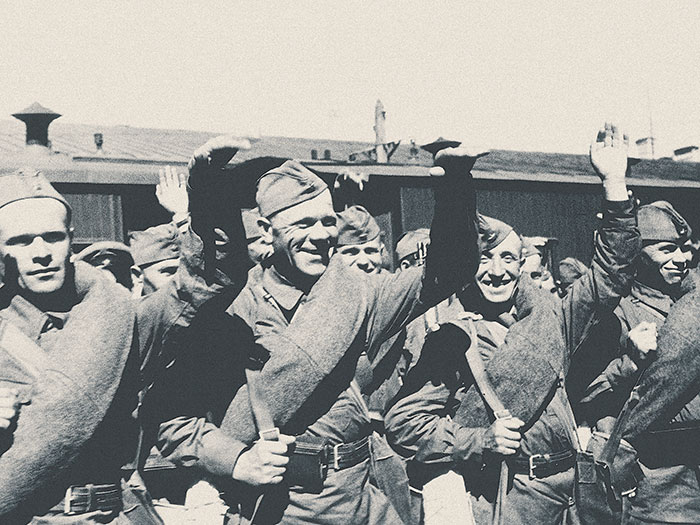 г. Тамбов, 2014г.Звучит песня «Я люблю тебя, Россия», сл. М. Ножкина, муз. Д. Тухманова (постепенно музыка стихает)1 ведущий: Нет на свете Родины милее,Где других лазурней небеса,Солнце ярче, звезды всех светлее,Где отрадны рощи и леса.2 ведущий: Где в реках стремительные водыГолубеют, словно бирюза,Где, когда настанет непогода.Весь народ выходит как гроза.1 ведущий: Есть события, над которыми время не властно, и, чем дальше в прошлое уходят годы, тем яснее становится их величие. К таким событиям относится Великая Отечественная война.Незабываемыми страницами вошли в историю войны подвиги советских воинов у стен Брестской крепости, под Москвой и Ленинградом, Сталинградом и Севастополем, на Курской дуге и других славных местах. Сегодня на нашем вечере памяти «Склоним головы, друзья, перед седым солдатским строем» мы хотим вспомнить об одной из крупнейших стратегических наступательных операций в годы Великой Отечественной войны - Белорусской операции, под кодовым названием "Багратион", которая была проведена с 23 июня по 29 августа 1944 года. Названа так в честь российского полководца Отечественной войны 1812 года П. И. Багратиона.  На сцене чтец читает стихотворение «Войны имеют концы и начала...» Алексея Суркова, фоном звучит тревожная музыка.Чтец:Войны имеют концы и начала...Снова мы здесь, на великой реке,Села в разоре. Земля одичала.Серые мыши шуршат в сорняке.Мертвый старик в лопухах под забором.Трупик ребенка придавлен доской...Всем нас пытали - и гладом и мором,Жгучим стыдом и холодной тоской.В битвах пропитаны наши шинелиЗапахом крови и дымом костра.В зной паши души не раз леденели,В стужу сердца обжигала жара.Шли мы в атаку по острым каменьям,Зарева нас вырывали из тьмы.Впору поднять десяти поколеньямТяжесть, которую подняли мы.Ветер гуляет по киевским кручам,И по дорогам, размытым дождем,Наперекор нависающим тучамМы за весной и за солнцем идем.Только бы буря возмездья крепчала,Гневом сильней обжигала сердца...В красном дыму затерялись начала,Трубам победы греметь у конца.2 ведущий: Как бы ни была Германия ослаблена, но к началу 1944 года она еще представляла внушительную силу. Вместе с оставшимися союзниками она могла выставить на восточном фронте около 5 млн. человек. Она продолжала оккупировать значительную часть захваченной территории СССР. Но стратегическая инициатива находилось в это время уже в руках Красной Армии.1 ведущий: 6 июня 1944 года Верховный Главнокомандующий И.В. Сталин писал премьер-министру Великобритании Черчиллю: «Летнее наступление советских войск, организованное согласно уговору на Тегеранской конференции, начнется к середине июня на одном из важных участков фронта. Общее наступление советских войск будет развиваться этапами путем последовательного ввода армий в наступательные операции. В конце июня и в течение июля наступательные операции превратятся в общее наступление советских войск…». 2 ведущий: С точки зрения военной стратегии наиболее оптимальным участком фронта, на котором могло бы быть спланировано такое наступление, являлась Украина. И немецкое руководство сделало именно такое предположение, сосредоточив на Украине мощнейшую армейскую группировку. Однако, советское командование решило иначе. В соответствии с замыслом, наступление Красной Армии началось в Белоруссии. План операции по освобождению этой республики и значительной части Прибалтики, получил условное название «Багратион» и явил собой подлинный пример военного предвидения и военного искусства. На экране демонстрируется видеоклип: World War Two: Операция «Багратион» (3.25 мин.)  1 ведущий: Умело использовав все преимущества лесисто-болотистой местности, немцы за два года оккупации Белоруссии создали сильную, в инженерном отношении, линию обороны, которую имели все основания считать неприступной. Её занимали войска группы армий «Центр». Летом и осенью 1941 г. дивизии этих армий рвались к Москве, а летом 1944 г. они прикрывали кратчайший путь на Берлин. Можно образно сказать так: прямая дорога к воротам фашистской Германии начиналась в белорусских лесах.2 ведущий: «Белоруссия… - песни партизан, сосны да туман…» - есть такие слова в одной из лучших песен о белорусской земле. Исполняется песня «Белоруссия», сл. Н.Добронравова, муз. А. Пахмутовой 1 ведущий: Небывалое по размаху партизанское движение развернулось в лесном краю. Воины, попавшие в окружение и продолжившие борьбу с врагом в его тылу, разведывательно-диверсионные отряды Красной Армии и, конечно же, местные жители - белорусы-патриоты (в отряды уходили целыми семьями!). Таким был состав 150-тысячной армии партизан и подпольщиков, лишившей противника большой части занятой им территории Белоруссии.   2 ведущий: 23 июня 1944 года операция «Багратион» началась.  В наступлении участвовало четыре фронта: 1-й Прибалтийский (генерал Иван Баграмян), 1-й Белорусский (генерал Константин Рокоссовский), 2-й Белорусский (генерал Георгий Захаров) и 3-й Белорусский (генерал Иван Черняховский). Действия фронтов координировали маршалы Советского Союза Александр Василевский и Георгий Жуков.О масштабах операции говорит тот факт, что в составе 4-х фронтов насчитывалось 2,4 млн. человек, свыше 36 тыс. орудий и минометов, более 5 тысяч танков и самоходных артиллерийских установок.Чтец читает отрывок из стихотворения Б. Кочеткова ОПЕРАЦИЯ "БАГРАТИОН" (на экране под фонограмму военной  песни проецируется  слайд-ряд о наступлении советских войск в Белорусском направлении)Чтец:Сорок четвёртый год. Июнь, начало
Освобождения республик от врага.
Три года, как прошло, когда сюда,
Они ворвались на рассвете
Чинить расправу над страной труда.

Подвергли села, города разбою.
Уничтожали стариков, детей,
И молодых, и взрослых, 
В рук не бравших 
Оружия
Отмщенья за людей.

Два с лишним миллиона потеряла
Одна лишь Белоруссия в войне.
Простых людей, 
Колхозников, учителей, врачей
По приговору палачей
Расстрелянных, закопанных живыми,
Сожженных на кострах
Домов и целых деревень.

Пришла пора за это отомстить,
Пришла пора прогнать отродье
С земли советской,
Предъявить им счёт.
Освободить людей
От рабства, голода и мук 
И бесподворья.

Кипит работа в Ставке. Днем и ночью.
На карты план наносится. Он строг.
Котлы готовятся для войск фашистов,
Чтоб помнили агрессии урок.

Под Витебском, Бобруйском, Оршей,
Под Минском, Могилевом он
Познает силу русского удара -
Закончится в Берлине гон.

План разработан, утвержден.
Дано названье.
Четыре фронта изготовились. Удар 
Начнется в день войны начала
Такой же концентрации накал.

Но разница существенная будет.
Тогда фашисты, не встречая, шли,
Ни укреплений, ни полос, 
Всё зная, 
Лишь силой танков обнажая
Наш фронт и подавляя, 
Готовность дать отпор,
Но мы им всё же били в нос.

Теперь же обстановка изменилась.
Противник в землю врос.
Сплошная линия окопов, дотов, дзотов,
Полей из мин и сеть полос.
Из башен танковых - засады.
Подвижные резервы в глубине.
Отсечные позиции, где надо,
Дивизии в готовности везде.

К тому же местность не степная.
Она скрывала оборону всю.
Леса, озера, и болота, топь...
Считалось - 
Здесь не пройти
Ни зверю, никому.Исполняется песня «Днем и ночью», муз. Н. Богословского, сл. В. Дыховичного и М. Слободского 1 ведущий: Операция «Багратион» по характеру боевых действий и содержанию   делилась на два этапа. На первом этапе (с 23 июня по 4 июля) были проведены Витебско-Оршанская, Могилевская, Бобруйская и Полоцкая операции и завершено окружение минской группировки противника. 2 ведущий: Боевые действия советских войск на 1-м этапе были решающими в разгроме группы армии «Центр», а своеобразным итогом  стало шествие по центральным улицам Москвы свыше 57 тыс. германских солдат и офицеров, плененных в ходе операции.На экране демонстрируется видеоролик «Bagration ENG» (27.18 мин.)1 ведущий: 3-го июля был освобожден город Минск, войсками 31-й армии 3-го Белорусского фронта и танкистами 2-го гвардейского танкового Тацинского корпуса под командованием генерала А.С. Бурдейного. Знамена победы на уцелевших зданиях города Минска водружали солдаты и сержанты 220-й Оршанской стрелковой дивизии.  Исполняется «Песня о красном знамени»,  муз. Б. Мокроусова, сл. В. Гусева2 ведущий: На втором этапе (с 5-го июля по 29-го августа) фронты, тесно взаимодействуя между собой, успешно осуществили пять наступательных операций: Шауляйскую, Вильнюсскую, Каунасскую, Белостоцкую и Люблин-Брестскую. Наступление развивалось успешно, в высоких темпах. К середине июля была ликвидирована окружённая восточнее Минска группировка противника, а передовые соединения фронтов вышли на линию Волковыск, Слоним, Пинск, начали форсирование реки Неман.На экране демонстрируется видео хроника «Освобождение Вильнюса. 13 июля 1944 г.»1 ведущий: В результате первых двух этапов Белорусской операции немецкий стратегический фронт был расколот; в центре его образовалась обширная брешь более чем в 400 км, на важнейшем стратегическом направлении, ведущем к сердцу Германии.2 ведущий: Пытаясь закрыть эту брешь, гитлеровское командование вынуждено было снять с других направлений и фронтов и спешно перебросить сюда более 30 дивизий. Это облегчило наши последующие операции в Прибалтике и на юге.1 ведущий: Огромную роль в этой операции сыграли белорусские партизаны. На экране демонстрируется д/ф «Партизаны. Свои и чужие.» (26 мин.)2 ведущий: Помощь партизан Белоруссии наступавшим советским войскам получила высокое признание Советского командования. Военный совет 3-го Белорусского фронта дал такую оценку партизанам Белоруссии: «Мы гордимся вами, дорогие братья и сестры, вашей мужественной и самоотверженной борьбой в тылу врага. На весь мир прогремела слава о белорусских партизанах, грозных народных мстителях, помогавших Красной Армии ковать победу над гитлеровскими убийцами и душегубами». 1 ведущий: Маршал Советского Союза Г.К. Жуков: «За несколько дней до начала действий Красной Армии по освобождению Белоруссии партизанские отряды под руководством партийных органов республики и областей провели ряд крупных операций по разрушению железнодорожных и шоссейных магистралей и уничтожению мостов, что парализовало вражеский тыл в самый ответственный момент». 2 ведущий: Заслуги партизан были вынуждены признать и генералы вермахта. Генерал Г. Гудериан: «По мере того как война принимала затяжной характер, а бои на фронте становились все более упорными, партизанская война стала настоящим бичом, сильно влияя на моральный дух фронтовых солдат». 1 ведущий: За операцию «Багратион» руководители партизанского движения в Белоруссии П.К. Пономаренко, П.З. Калинин, В.Е. Лобанок, И.Ф. Климов и В.К. Чернышев были удостоены полководческих орденов Суворова 1-й степени, а В.Т. Меркуль, Д.В. Тябут, А.А. Прохоров - орденов Кутузова 1-й степени.Исполняется песня «Белорусские партизаны», сл. А. Чуркина, муз. В Соловья-Седого2 ведущий: За годы войны на территории Беларуссии было уничтожено более 2 млн. 200 тыс. мирных жителей и военнопленных, вывезено на каторжные работы в Германию около 380 тыс. человек.  
На экране проецируется слайд-ряд фотографий воинов совершивших подвиги1 ведущий: В боях севернее Орши бессмертный подвиг совершил гвардеец Юрий Смирнов. Он был тяжело ранен и захвачен в плен. Фашисты, пытались получить данные о составе наших войск и о направлении их действий, зверски пытали его. Но комсомолец не выдал военной тайны. Взбешенные палачи распяли отважного воина на крестовине. Мужественному советскому патриоту Ю.В.Смирнову посмертно присвоено звание Героя Советского Союза, он навечно зачислен в списки гвардейского стрелкового полка.2 ведущий: Бессмертен и подвиг экипажа танка во главе с парторгом роты лейтенантом П.Н. Рак. Прорвавшись в город Борисов через заминированный гитлеровцами мост, танкисты шестнадцать часов вели не равный бой с гитлеровцами. Разгромили комендатуру, штаб одной из немецких частей, вызвав панику в гарнизоне. Но враг успел взорвать мост, и товарищи не смогли прийти на помощь отважным воинам. За совершенный подвиг лейтенанту П.Н. Рак и членам его экипажа гвардии сержантам А.А. Петряеву и А.И. Данилову было присвоено звание Героя Советского Союза (посмертно).1 ведущий: За мужество и героизм, проявленные при освобождении Белоруссии, свыше 1600 воинам Советской Армии было присвоено звание Героя Советского Союза. Из них 522 человека - представители 30 наций и народностей СССР отдали свои жизни, освобождая территорию Белорусской республики (348 русских, 32 белоруса, 71 украинец, 11 казахов, 7 узбеков, 7 евреев и др.).   Чтец:Еще на зорях черный дым клубитсяНад развороченным твоим жильем,И падает обугленная птица,Настигнутая бешеным огнем.Еще ночами белыми нам снятся,Как вестники потерянной любви,Живые горы голубых акацийИ в них восторженные соловьи.Еще война. Но мы упрямо верим,Что будет день, - мы выпьем боль до дна.Широкий мир нам вновь откроет двери,С рассветом новым встанет тишина.Последний враг, последний меткий выстрел.И первый проблеск утра, как стекло.Мой милый друг, а все-таки, как быстро,Как быстро наше время протекло.В воспоминаньях мы тужить не будем,Зачем туманить грустью ясность дней, -Свой добрый век мы прожили как люди –И для людей.                      Исполняется песня «ГЛЯДЯТ НА НАС ФРОНТОВИКИ», 
музыка и слова М. Ножкина 1 ведущий: Прошло 70 лет после событий лета 1944 года. Восстали из пепла города и села Белоруссии. На 21-м км шоссе Минск-Москва возвышается курган Славы, воздвигнутый белорусским народом в честь советских войск. В возрожденном Минске, на одной из красивейших площадей города в честь победы над гитлеровскими оккупантами воздвигнут величественный монумент, увенчанный орденом Победы. Во многих городах и селах Белоруссии установлены памятники и обелиски с именами воинов и партизан, отдавших жизнь за свободу и независимость Родины.  На экране проецируется слайд – ряд  памятников и обелисков, посвященных воинам и партизанам ВОв.На сцене - чтец читает стихотворение Анатолия Болутенко «День Победы»
Чтец:Со временем всё зарастает былью,
Что связано с минувшею войной,
Уж не приходят вдовы к надмогилью,
Траншеи битвы заросли травой.

Людская память вечно помнит милых
Отцов, мужей, любимых, сыновей,
Забыть она солдат войны не в силах,
Что жизнь отдали Родине своей.

Ведь только сердце помнит боль утраты
И чувствует, какая ей цена,
С полей сражений не пришли солдаты,
Их не убила в памяти война.

Они живые, словно в сорок пятом,
Забыть не могут ни жена, ни мать,
Хоть памятники есть везде солдатам,
Но некому уже их вспоминать.

Сыны полков – теперь седые деды,
Победный сорок пятый так далёк!
Прекрасный праздник – славный День Победы,
В сердцах нет боли, только холодок.Исполняется песня «Зажгите свечи», слова и музыка С. КузнецоваСоставитель: вед. методист отдела досугаО.А. Понамарева                                                                   